Zuzka Šulajová – Džínsový denník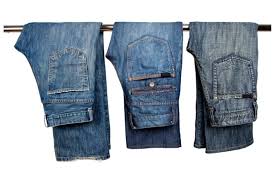 12. novembra 1985 Bratislava slovenská autorka dievčenských románov písať začala v štrnástich rokoch žije v Bratislave  študovala andragogiku a pedagogiku na Filozofickej fakulte Univerzity Komenského v Bratislave vydavateľstvo Slovenský spisovateľ ju v roku 2007 vyhlásilo za objav roka autorka najrozsiahlejšieho denníkového diela v slovenskej literatúreDžínsový denníkmá 6 častí a na žiadosť čitateľov autorka napísala aj knihu Džínsový denník Lukášovými očami cez román sledujeme život hlavnej hrdinky, Pauly Semokovej, od stredoškolských čias, cez vysokú školu, až po život po vysokej škole a pobyt v Austrálii autorka zobrazuje život Pauly, jej vzťahy so spolužiakmi, partnerské vzťahy a rozhodnutia, ktoré jej ovplyvnia celý život2007 – Džínsový denník2008 – Dievča z minulosti2009 – Džínsový denník 22012 – Džínsový denník 32013 – Džínsový denník Lukášovými očami2014 – Džínsový denník 42015 – Džínsový denník 52016 – Džínsový denník 62019 – Tajomstvá jedného domu2019 – Magický Adventliterárny druh:	epika literárna forma: 	próza literárny žáner: 	román vo forme denníka téma:			problémy dospievajúceho dievčaťa  druh rozprávania:	ja-rozprávanie hlavná postava: 	Paula Semoková